Инородное тело в дыхательных путяхДля того чтобы нечто постороннее попало в дыхательные пути, необходимы два предварительных условия: во-первых, это нечто должно оказаться в полости рта и, во-вторых, именно в это время должен произойти сильный вдох.Подобное возможно тогда, когда ребенок разговаривает, плачет, смеется, кашляет, чихает, осуществляет действия, требующие активного вдоха, и при этом либо ест, либо держит во рту мелкие несъедобные предметы.Инородные тела чаще всего попадают в дыхательные пути во время еды или во время игры.Признаки, позволяющие заподозрить попадание в дыхательные пути инородного тела:• затрудненное дыхание, возникшее внезапно на фоне полного благополучия во время еды или во время игры с мелкими предметами;• затруднен (резко удлинен) вдох;• хватается руками за шею;• изменился голос;• появился свистящий шум во время дыхания;• мучительный кашель, нередко с рвотными позывами, рвотой;• хриплое, учащенное дыхание;• боль за грудиной;• удушье, синюшность губ;• отсутствует способность кричать (говорить, плакать).Существуют две ситуации, когда вы  - неспециалисты можете предположить инородное тело в дыхательных путях:1 всё происходит на ваших глазах: ел, засмеялся, закашлялся…;2 клиническая смерть, вы начинаете сердечно-легочную реанимацию, но при проведении искусственного дыхания грудная клетка не приподнимается.ВНИМАНИЕ!Самым результативным способом очистки дыхательных путей является кашель.Любые массажи и похлопывания-постукивания не сопоставимы с кашлем по эффективности.Кашель всегда лучше!Если ребенок в состоянии кашлять, категорически не мешайте!!!Если нет признаков удушья, если ребенок в сознании и способен кашлять, если состояние стабильно (нет тенденции к ухудшению), следует:• вызвать скорую помощь;• находиться там, где максимально свежий воздух (из дома – на улицу, из душной кухни – в комнату с открытым окном и т. п.);• просить ребенка кашлять;• позволить ребенку занять положение, наиболее удобное ему;• если ребенок не в состоянии сидеть (стоять), уложить его в устойчивое положение на боку.Если есть признаки удушья, если ребенок не в состоянии кашлять, если состояние ухудшается, если происходит потеря сознания –• незамедлительно требуется ВАША помощь. Именно ВЫ должны попытаться ребенку помочь.Именно ВЫ – больше некому!ВНИМАНИЕ!Не надо проводить действия, описанные далее, если ребенок в состоянии дышать, кашлять и кричать!Удаление инородного тела из дыхательных путейЕсли ребенок без сознания, начните с того, что откройте ему рот:• верхняя челюсть – указательный палец одной руки;• нижняя челюсть – большой палец другой руки;• большой палец одновременно прижимает язык.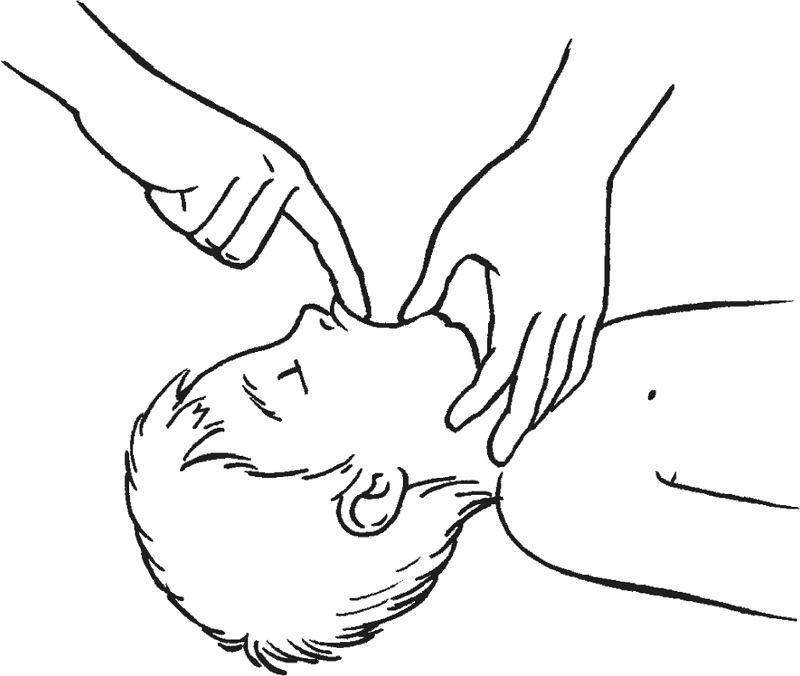 Осмотрите полость рта: если видите инородное тело и в состоянии его извлечь – извлеките.Никогда не пытайтесь удалять инородное тело «вслепую»! Любые попытки извлечения того, чего вы не видите, опасны – реальный риск протолкнуть инородное тело еще дальше.Тактика ДАЛЬНЕЙШЕЙ помощи зависит от возраста!Ребенок первого года жизниМалыш лежит на вашей руке животом вниз, туловище выше головы.Основанием ладони ударьте 5 раз между лопатками – направление удара от спины к голове.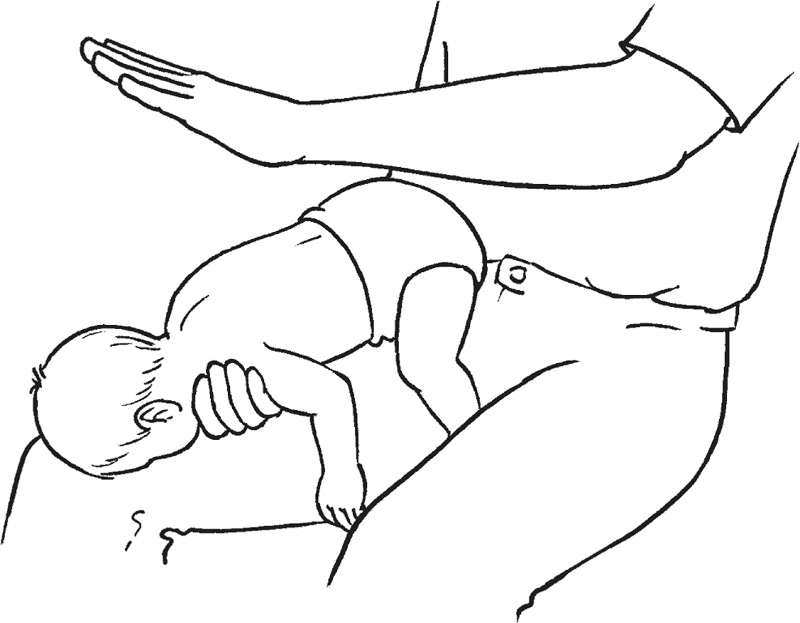 Переверните ребенка на спину. Голова по-прежнему ниже туловища. 5 раз быстро надавите двумя пальцами на грудину посередине грудной клетки. При нажатии грудина должна опускаться на 1,5–2 см.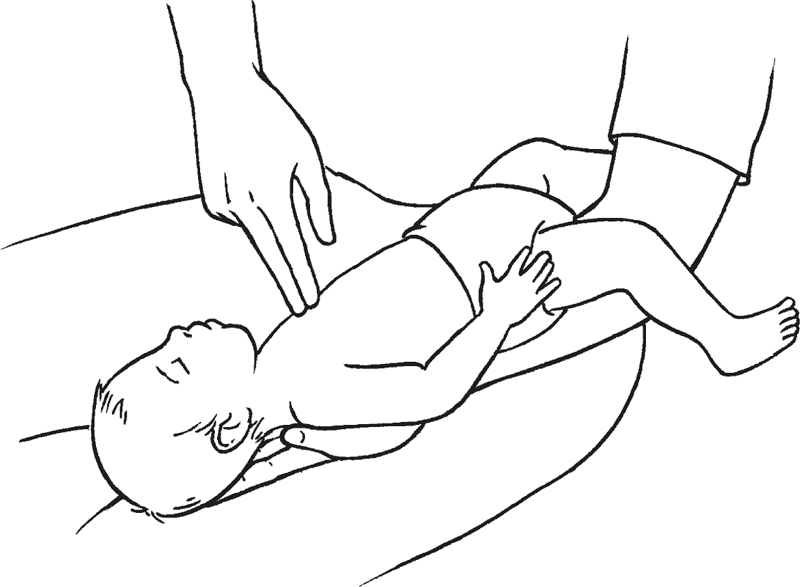 Ребенок дошкольного возрастаПоложите ребенка лицом вниз. Голова ниже туловища.Основанием ладони ударьте 5 раз между лопатками – направление удара от спины к голове.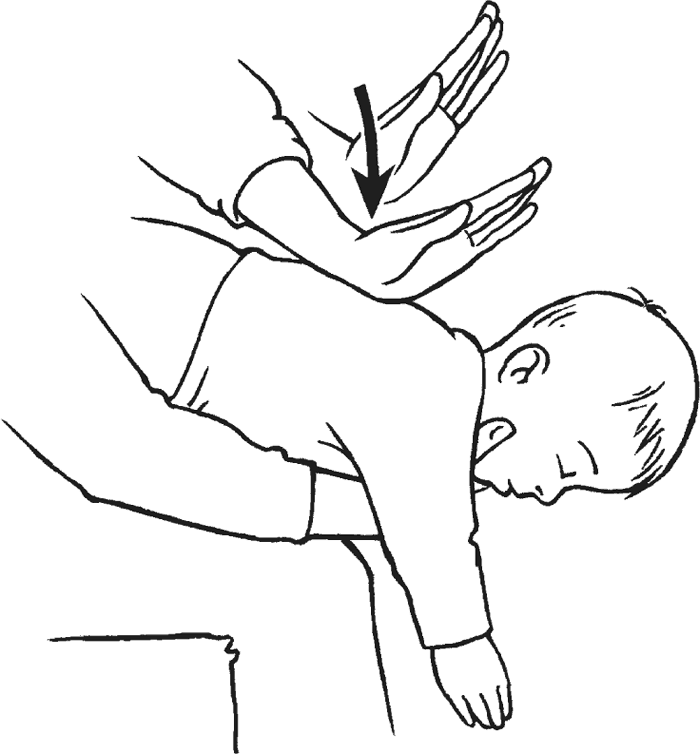 Переверните ребенка на спину. Основание ладони поместите на грудину посередине грудной клетки. Быстро надавите 5 раз. При нажатии грудина должна опускаться на 2,5–3 см.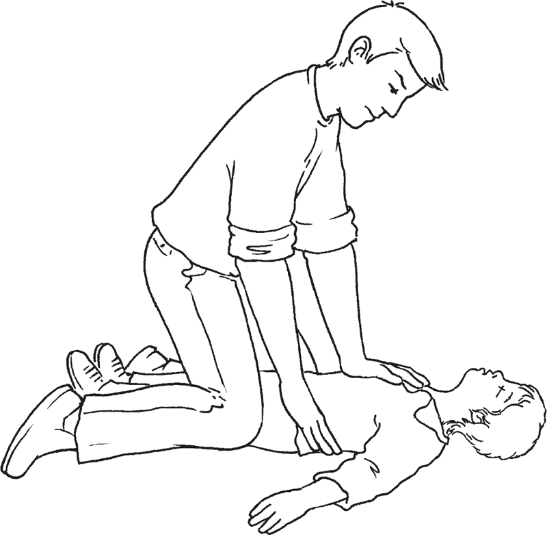 Ребенок школьного возрастаЕсли ребенок может стоять:• встаньте сбоку и немного позади;• наклоните ребенка, придерживая его рукой;• сделайте 5 резких ударов основанием ладони другой руки между лопатками в направлении от спины к голове.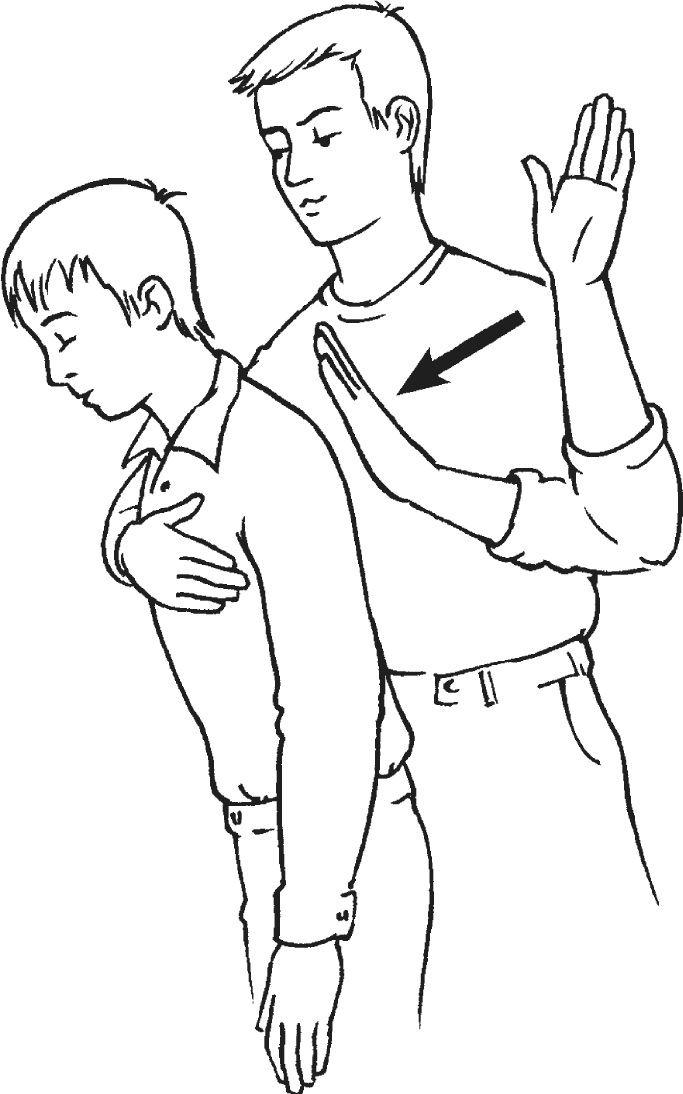 Если после этого не стало легче:• двумя руками обхватите ребенка сзади на уровне талии;• кулак одной руки разместите между пупком и нижним краем грудины, ладонью второй руки обхватите кулак;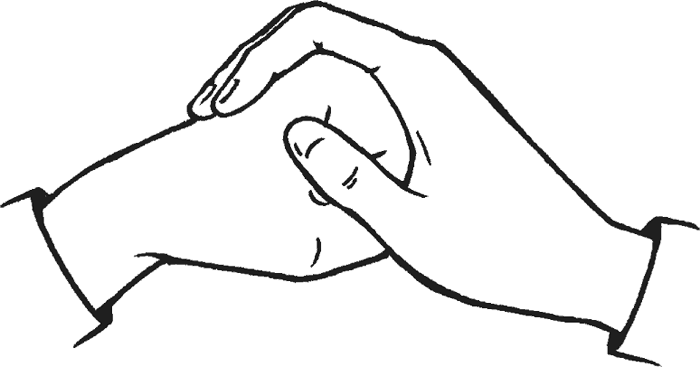 • 5 раз сильно нажмите вверх и внутрь.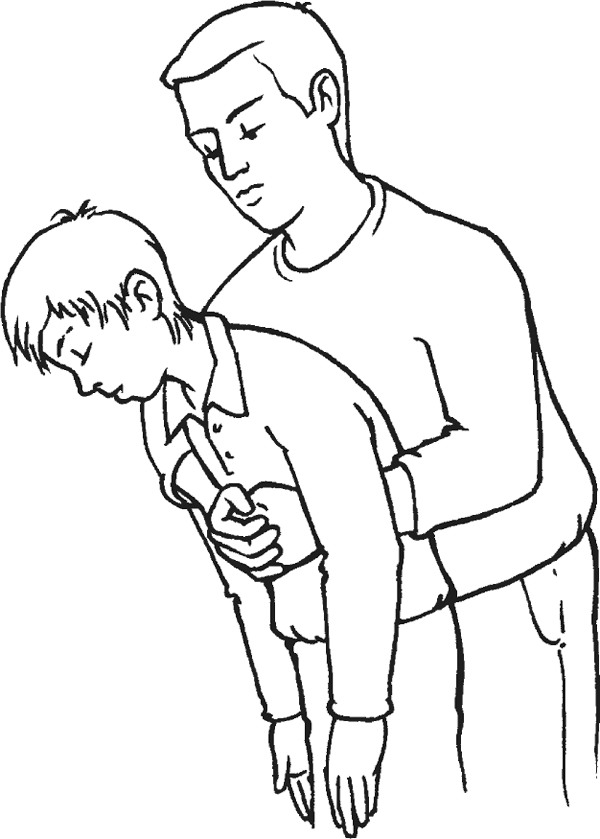 Если ребенок не может стоять:• уложите его на пол;• встаньте на колени так, чтобы ноги ребенка были между вашими ногами;• основание ладони одной руки разместите между пупком и нижним краем грудины, ладонь второй руки положите на тыльную сторону первой;• 5 раз сильно нажмите вверх и внутрь.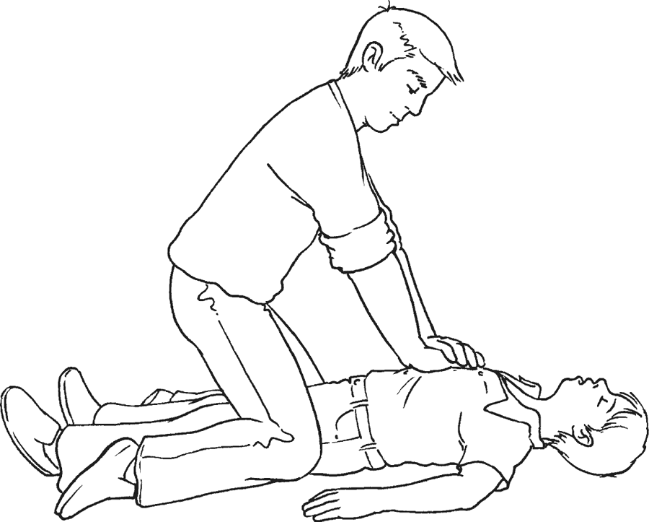 После того как выполните два приема помощи (удары между лопатками + нажатия на живот), следует осмотреть полость рта – нет ли там инородного тела. Если есть – извлечь.Если состояние ребенка не улучшается, следует повторять циклы 5 ударов между лопатками – 5 нажатий на живот до прибытия помощи.Если инородное тело извлечь не получается и на этом фоне ребенок теряет сознание, следует начинать сердечно-легочную реанимацию.ВНИМАНИЕ!Удары по спине и нажатия на живот – это заменители кашля, это способы создания в дыхательных путях давления, способствующего выходу инородного тела.Еще раз повторяем: кашель сам по себе эффективнее, чем любые удары и нажатия, поэтому если кашель сохранен, то бить и нажимать не надо.* * *Прием Геймлиха может быть осуществлен в порядке самопомощи – в ситуации, когда попадание инородного тела в дыхательные пути произошло, а человека, способного помочь, поблизости нет.Два варианта действий:• расположить кулак в верхней части живота, накрыть другим кулаком и резким движением надавить в направлении вверх и к себе;• навалиться верхней частью живота на спинку стула и совершать резкие толчковые движения, используя вес тела.Профилактика. Инородное тело в дыхательных путях• Учите детей пережевывать пищу.• Не разрешайте детям брать в рот посторонние предметы.• Ограничивайте разговоры во время еды, не разрешайте ребенку говорить с пищей во рту.• Во время еды не провоцируйте ситуации, которые могут вызвать смех.• Не пытайтесь кормить ребенка во время плача.• Не давайте ребенку надорванные соски.• Не разрешайте детям активно двигаться с едой или жевательной резинкой во рту.• Не используйте в питании детей до 4 лет плотные, плохо жующиеся продукты. Особая осторожность:– орехи, семечки;– твердые овощи и фрукты (яблоко, морковь);– попкорн;– леденцы и ириски.• Не давайте детям до 3 лет неочищенные фрукты и фрукты с косточками (вишня, черешня, слива и т. п.).• Не кормите лежа детей, которые уже умеют сидеть.• Следите, чтобы рядом с младенцем не было мелких предметов, которые он может взять в рот.• Не давайте детям до 5 лет игрушки с отсоединяющимися мелкими частями.• Храните мелкие бытовые предметы вне досягаемости детей.Инородное тело глазаМелкие инородные тела (пылинки, насекомые, реснички и т. п.) попадают в глаза очень часто. При попадании в глаз любого инородного тела возможны две принципиально различные ситуации:• инородное тело свободно лежит на поверхности глазного яблока или внутренней поверхности века;• инородное тело внедрилось в ткани глаза.Признаки:• специфическое ощущение инородного тела в глазу – что-то мешает;• покраснение глаза;• слезотечение;• светобоязнь (интенсивный свет усиливает неприятные ощущения);• при осмотре можно увидеть инородное тело – непосредственно на глазном яблоке или за нижним веком / на нижнем веке (если его оттянуть).Неотложная помощь:• инородные тела, не внедрившиеся в ткани глаза, удаляются путем промывания:• используется обычная вода из бутылки, резиновой груши, шприца (без иглы), непосредственно из водопроводного крана, душа и т. д.;• промывание проводится от наружного угла глаза к внутреннему.Нельзя:• тереть глаз;• самостоятельно удалять (даже с помощью носового платка) инородные тела, внедрившиеся в глазное яблоко (внедрившееся инородное тело, как правило, не меняет своего положения при моргании).Категорически нельзя:• удалять из глаза инородные тела, используя какие-либо острые инструменты (пинцеты, иглы и т. п.).Неотложное обращение за медицинской помощью необходимо, если:• инородное тело внедрилось в ткани глаза;• инородное тело не получается удалить посредством промывания;• поведение ребенка не позволяет провести промывание;• через час после удаления инородного тела сохраняются какие-либо жалобы.Внимание!Перед транспортировкой в лечебное учреждение ребенка с внедрившимся в глаз инородным телом наложите на глаз повязку: сначала накройте глаз носовым платком или марлевой салфеткой, затем используйте марлевый бинт.Носовые платки и марлевые салфетки могут оказывать давление на торчащее из глаза инородное тело. Для того чтобы не допустить внешнего давления, вместо использования платка или салфетки следует накрыть глаз чем-либо плотным и выпуклым  – пластиковым стаканчиком, например, после чего закрепить его (стаканчик) бинтом или косынкой.Инородное тело в носуИнородное тело может попасть в нос как извне (засунули во время игр, вдохнули), так и со стороны носоглотки (чихнули, кашлянули, поперхнулись во время еды, неудачно понюхали).Признаки:• жалобы на боль в носу и затрудненное дыхание в половине носа;• носовое кровотечение;• длительные выделения из одной половины носа, имеющие в большинстве случаев неприятный запах.Неотложная помощь:• просите ребенка дышать ртом;• прижмите пальцами здоровую (свободно дышащую) ноздрю, попросите ребенка максимально глубоко вдохнуть через рот и с силой выдохнуть через нос; если инородное тело приблизилось «к выходу», повторить процедуру;• чихание – намного более эффективный способ удаления по сравнению с просто интенсивным выдохом; можно попытаться вызвать чихание вдыханием перца;• при оказании помощи младенцам, не способным выполнять инструкции (вдыхать и выдыхать по команде и как надо), возможен такой прием: закрыть ребенку одну ноздрю (здоровую) и сильно выдохнуть ему в рот;• если перечисленными приемами извлечь инородное тело не удается, обратитесь к врачу.Обращение за медицинской помощью также необходимо, если:• во время или после извлечения инородного тела возникло носовое кровотечение, которое не удается остановить;• после удаления инородного тела в течение суток дыхание не восстанавливается и (или) сохраняются жалобы или продолжаются выделения из одной половины носа.Нельзя:• пытаться удалять то, чего вы не видите;• засовывать в нос пинцеты, ватные тампоны и т. п.;• сдавливать пострадавшую ноздрю;• промывать нос;• в непонятной ситуации и в ожидании скорой помощи – есть и пить.Инородное тело в наружном слуховом проходеИнородные тела засовываются в наружный слуховой проход детьми (во время игр) и взрослыми (во время чистки ушей). Очень распространенный вариант инородного тела – самые разнообразные насекомые, заползающие в наружный слуховой проход.Признаки:• ребенок трет (чешет, теребит) ухо;• одностороннее снижение слуха;• ощущение зуда, боли или дискомфорта в слуховом проходе;• выделения из наружного слухового прохода (как правило, с неприятным запахом);• тошнота, головокружение.Инородные тела в наружном слуховом проходе в большинстве случаев не представляют угрозы жизни и не требуют неотложной помощи. Тем не менее и диагностика, и извлечение инородных тел в домашних условиях чрезвычайно затруднительны: нужны специальные осветительные приборы, инструменты, навыки, в конце концов.Внимание!Не пытайтесь самостоятельно извлекать инородное тело из слухового прохода посредством введения в него каких-либо инструментов (пинцетов, крючков и т. п.).Большинство инородных тел удаляется промыванием слухового прохода, которое осуществляют медицинские работники. Инородное тело в глоткеИнородное тело может оказаться в глотке в трех случаях:• когда ребенок пытается проглотить нечто съедобное, что проглотить не удается (крупный кусок яблока, например), и это нечто в глотке застревает;• когда в глотке застревает нечто, не являющееся едой (например, мелкая игрушка);• когда в глотке застревает нечто острое (например, рыбья кость).Признаки:• раздражение в горле, сопровождающееся кашлем;• затрудненное дыхание;• затрудненная речь;• рвота, рвотные позывы;• боль и/или дискомфорт, усиливающиеся при глотании;• невозможность глотать;• избыточное слюноотделение.Внимание!При появлении затрудненного дыхания вы никогда не можете быть уверены в том, что имеете дело с инородным телом глотки, а не с инородным телом дыхательных путей!Предполагайте худшее!Немедленно начинайте неотложную помощь.Крупное инородное тело в глотке в абсолютном большинстве случаев провоцирует рвоту и посредством рвоты самопроизвольно удаляется.Рыбья костьВнимание!Самостоятельное извлечение застрявшей рыбьей кости небезопасно. Кость может повредить гортань или пищевод, может быть проглочена и застрять в пищеводе. Если у вас есть возможность обратиться к врачу, не предпринимайте самостоятельных попыток извлечения.Инородное тело в желудочно-кишечном трактеИнородное тело в желудочно-кишечном тракте – это нечто несъедобное, проглоченное ребенком по ошибке или с целью познания окружающей среды.Проглоченное инородное тело может застрять в пищеводе.Признаки того, что инородное тело застряло в пищеводе:• боль при глотании и (или) за грудиной;• ощущение инородного тела за грудиной;• дискомфорт или трудности при глотании вплоть до невозможности проглотить пищу;• тошнота, рвота;• кашель.Внимание!Если имеется хоть малейшее подозрение на то, что инородное тело застряло в пищеводе, это неотложный повод обратиться за медицинской помощью.Может представлять опасность и требует обязательного обращения к врачу проглатывание:• острых предметов (иголки, булавки, кнопки, рыболовные крючки, зубочистки и т. п.);• длинных предметов (длиной более 3 см у детей до года и более 5 см у детей старше года);• любых батареек;• двух и более магнитов.